                      RBC TOBAGO JUNIOR TENNIS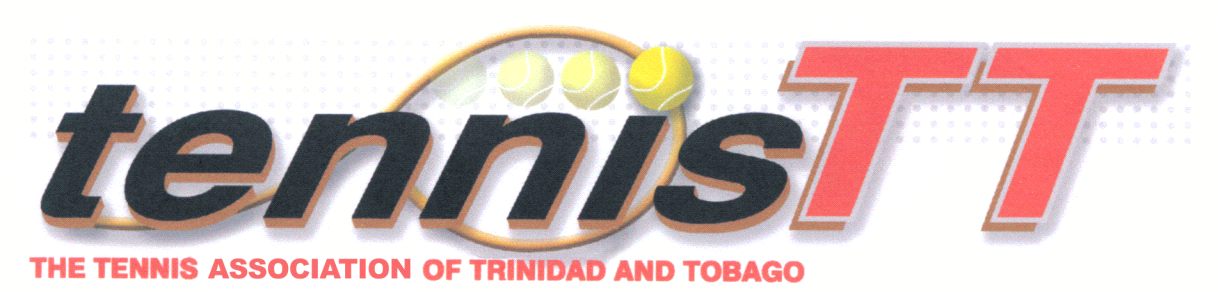 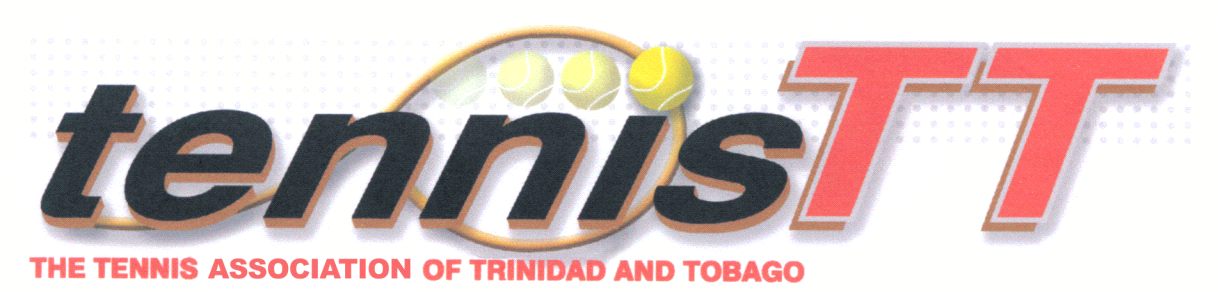                                              CHAMPIONSHIP 2022                           SHAW PARK TENNIS COURTS, SCARBOROUGH, TOBAGO						  MONDAY 25TH JULY – SATURDAY 30TH JULY 2022.ENTRY FORM

NAME: …………………………………………………………….……………….………..……..

ADDRESS: …………………………………………………………………..……………..……...

DATE OF BIRTH: ……………….……….. TELEPHONE CONTACT: ……….………..…..

E-Mail:……………. ……….……………………                            T-Shirt Size: 14, 16, S, M, L, XL 

SIGNATURE: …………………………………………….Singles:-Boys U 10 [ ]     Girls U 10 [ ] 		Boys U 16 [ ]     Girls U 16 [ ]	GRADE II  U12 [ ]                                     Boys U 12 [ ]     Girls U 12 [ ]		Boys U 18 [ ]     Girls U 18 [ ]
Boys U 14 [ ]     Girls U 14 [ ]

                                                        Doubles:-Boys U10 [  ]     Girls U10  [  ]		 Boys U14 [  ]     Girls U14  [  ]  Boys U18 (   )     Girls U18  (   )    
Boys U12 [  ]     Girls U12  [  ] 		Boys U16 [  ]     Girls U16  [  ]  
RED BALL U 10 [  ]My partner is  ……………………………………………………………………...............................
Entry Forms available from any member of the Tournament Committee and TATT Office or website www.tennistt.info. Completed entry forms should be returned by Wednesday 20th July 2022, (4:00PM) to any member of the Tournament Committee, TATT Office or emailed to crusoeisletennissecretary@gmail.com.Entry Fee: Juniors TT$120.00 [  ]        *TATT Registration Fee TT$65.00 [  ] *if not already paid for 2022. Red Ball and Grade II players $60 [  ]Total Paid ............................                     Date..........................                                  Collected by.......................................
